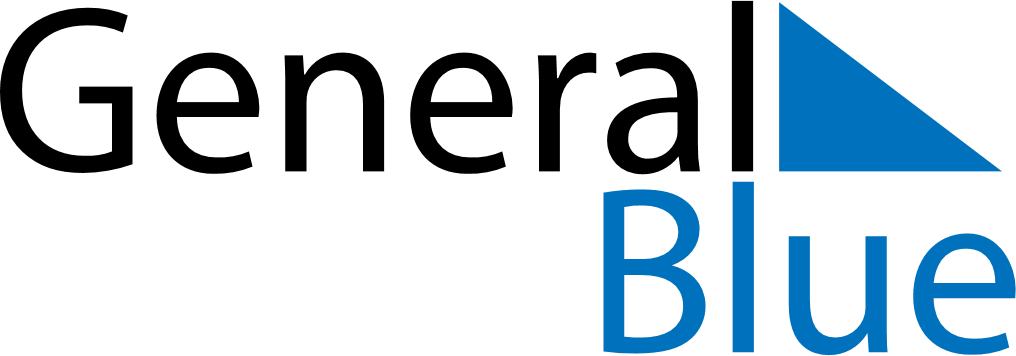 July 2019July 2019July 2019July 2019MartiniqueMartiniqueMartiniqueMondayTuesdayWednesdayThursdayFridaySaturdaySaturdaySunday1234566789101112131314Bastille Day1516171819202021Victor Shoelcher Day2223242526272728293031